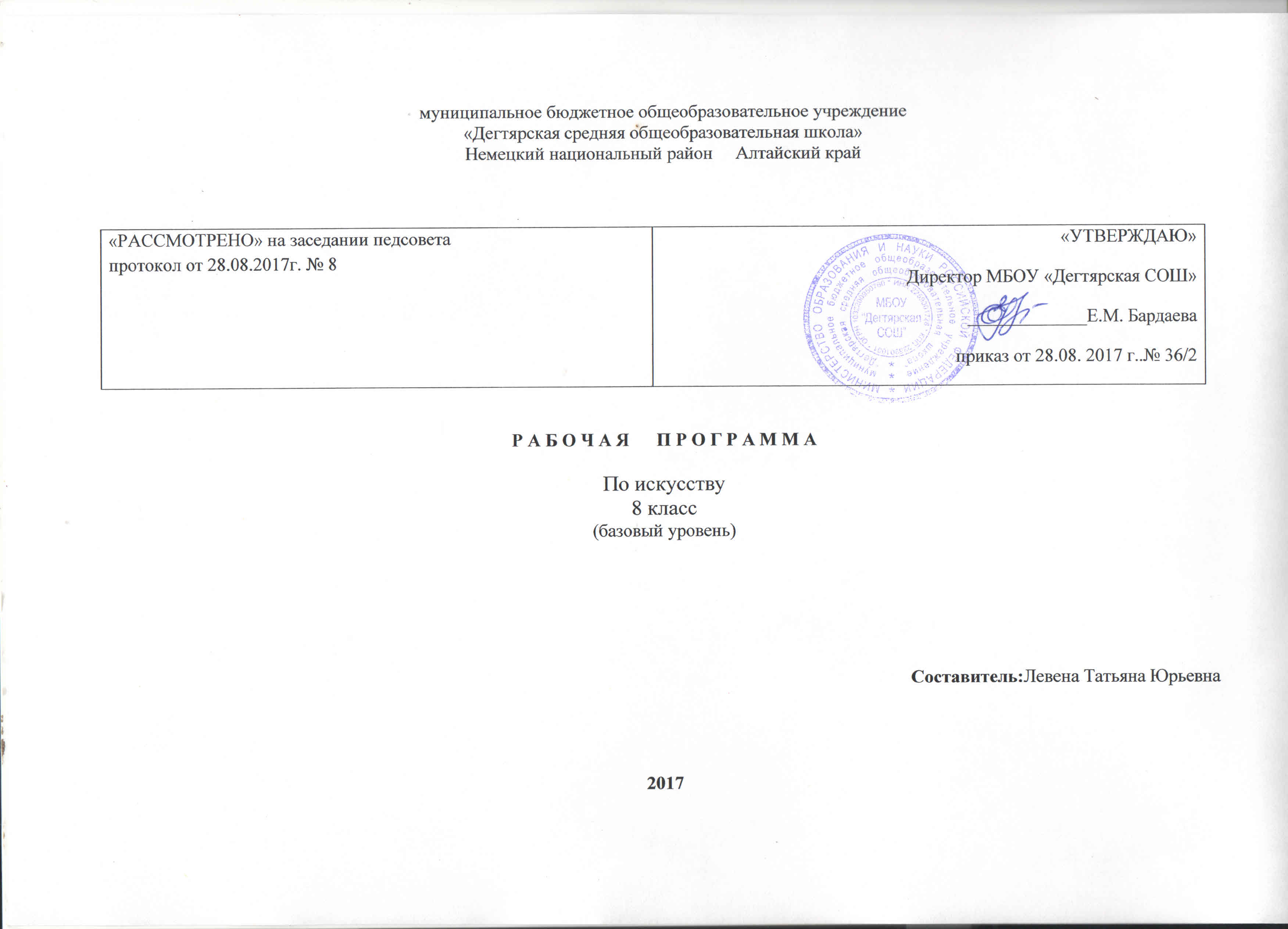 ПОЯСНИТЕЛЬНАЯ ЗАПИСКА Данная рабочая программа по искусству  для 8 класса соответствует требованиям федерального компонента государственного стандарта общего образования на базовом уровне и разработана на основе:1.Основной образовательной программы основного общего образования МБОУ «Дегтярская СОШ»2.Учебного плана на текущий учебный год МБОУ «Дегтярская СОШ», на основании которого выделен 1 часв неделю(35 часов в год)3. Музыка. 5-7 классы. Искусство. 8-9 классы. Сборник рабочих программ. Предметная линия  авторов:    Г.П. Сергеевой, Е.Д. Критской: пособие для учителей общеобразоват. учреждений / [Г.П. Сергеева, Е.Д. Критская, И.Э. Кашекова].- М., Просвещение, 2011гУМК:Музыка. 5-7 классы. Искусство 8-9 классы. Сборник рабочих программ. Предметная линия  авторов:    Г.П. Сергеевой, Е.Д. Критской, М., Просвещение, 2011гГ.П. Сергеева, И.Э. Кашекова, Е.Д. Критская «Искусство 8-9 классы» учебник М. Просвещение 2012г Фонохрестоматия музыкального и литературного материала 8 кл  Г.П Сергеева,  Е.Д. Критская М. ПросвещениеУроки искусства. Поурочные разработки. 8-9 классы. Г.П Сергеева, И.Э. Кашекова, Е.Д. Критская  М.: Просвещение 2014гСтруктура программы соответствует основным требованиям положения МБОУ «Дегтярская СОШ» о рабочей программе.Срок реализации программы: 1 год, на текущий учебный год
Планируемые результаты освоения предметаИзучение искусства и организация учебной, художественно-творческой деятельности в процессе обучения обеспечивает личностное, социальное, познавательное, коммуникативное развитие учащихся. У школьников обогащается эмоционально-духовная сфера, формируются ценностные ориентации, умение решать учебные, художественно-творческие задачи; воспитывается художественный вкус, развиваются воображение, образное и ассоциативное мышление, стремление принимать участие в социально значимой деятельности, в художественных проектах школы, культурных событиях региона и др.

В результате освоения содержания курса происходит гармонизация интеллектуального и эмоционального развития личности обучающегося, формируется целостное представление о мире, развивается образное восприятие и через эстетическое переживание и освоение способов творческого самовыражения осуществляется познание и самопознание.


 Требования к уровню подготовки учащихся 8  класса:

Обучение искусству в основной школе должно обеспечить учащимся возможность:иметь представление о жанрах и стилях классического и современного искусства, особенностях художественного языка и музыкальной драматургии;определять принадлежность художественных произведений к одному из жанров на основе характерных средств выразительности;знать имена выдающихся отечественных и зарубежных композиторов, художников, скульпторов. режиссеров и т.д, узнавать наиболее значимые их произведения;размышлять о знакомом произведении, высказывая суждения об основной идее, средствах ее воплощения, интонационных особенностях, жанре, форме, исполнителях;давать личностную оценку музыке, звучащей на уроке и вне школы, аргументируя свое отношение к тем или иным музыкальным явлениям;исполнять народные и современные песни, знакомые мелодии изученных классических произведений;выполнять творческие задания, участвовать в исследовательских проектах;использовать знания о музыке и музыкантах, художниках, полученные на уроках, при составлении домашней фонотеки, видеотеки и пр.Обучение искусству в основной школе должно вывести учащихся на стандартный уровень знаний, умений, навыков.Художественно-творческая деятельность учащихсяПоказ возможностей манипуляции сознанием человека средствами плаката, рекламной листовки, видеоклипа и др., в которых одно и то же явление представлено в позитивном или негативном виде.Подбор и анализ различных художественных произведений, использовавшихся в разные годы для внушения народу определенных чувств и мыслей.Создание художественного замысла и воплощение эмоционально-образного содержания музыки сценическими средствами.Учащиеся должны знать/понимать:понимать  функции   искусства   (социально-ориентирующая, практическая, воспитательная, зрелищная, внушающая, предвосхищающая будущее и др.);понимать особенности художественного языка разных видов искусства;понимать значимость народного, религиозного, классического искусства в их соотношении с массовой культурой;Должны уметь:представлять значение разнообразных явлений культуры и   искусства  для   формирования  духовно-нравственных ориентации современного человека;ориентироваться в окружающем культурном пространстве;осуществлять самостоятельный поиск и обработку информации в области искусства, используя современные технологии;выражать собственные суждения и оценки о произведениях искусства прошлого и настоящего;использовать приобретенные знания, практические умения и навыки общения с искусством в учебной деятельности, при организации досуга, творчества, самообразования, при выборе направления своего культурного развития.Требования к уровню подготовки учащихся:Учащиеся  научатся:• ориентироваться в культурном многообразии окружающей действительности, наблюдать за разнообразными явлениями жизни и искусства в учебной и внеурочной деятельности, различать истинные и ложные ценности;• организовывать свою творческую деятельность, определять ее цели и задачи, выбирать и применять на практике способы их достижения;• мыслить образами, проводить сравнения и обобщения, выделять отдельные свойства и качества целостного явления;• воспринимать эстетические ценности, высказывать мнение о достоинствах произведений высокого и массового искусства, видеть ассоциативные связи и осознавать их роль в творческой и исполнительской деятельности.Личностными результатами изучения искусства являются:- развитое эстетическое чувство, проявляющее себя в эмоционально-ценностном отношении к искусству и жизни;- реализация творческого потенциала в процессе коллективной (или индивидуальной) художественно-эстетической деятельности при воплощении (создании) художественных образов;- оценка и самооценка художественно-творческих возможностей; умение вести диалог, аргументировать свою позицию.Содержание учебного предметаРаздел 1. Искусство в жизни современного человека (3 ч)Искусство вокруг нас, его роль в жизни современного человека. Искусство как хранитель культуры, духовного опыта человечества. Обращение к искусству прошлого с целью выявления его полифункциональности и ценности для людей, живших во все времена. Виды искусства. Художественный образ — стиль — язык. Наука и искусство. Знание научное и знание художественное. Роль искусства в формировании художественного и научного творческого мышления.Примерный художественный материалПроизведения художественной культуры (архитектуры, живописи, скульптуры, музыки, литературы и др.) и предметы материальной культуры в контексте разных стилей (по выбору учителя на знакомом материале).Художественно-творческая деятельность учащихсяОбобщение и систематизация представлений о многообразии материальной и художественной культуры на примере произведений различных видов искусства.Раздел 2. Искусство открывает новые грани мира (7 ч)Искусство как образная модель окружающего мира, обогащающая жизненный опыт человека, его знания и представления о мире. Искусство как духовный опыт поколений, опыт передачи отношения к миру в образной форме, познания мира и самого себя. Открытие предметов и явлений окружающей жизни с помощью искусства.Общечеловеческие ценности и формы их передачи в искусстве. Искусство рассказывает о красоте Земли: пейзаж в живописи, музыке, литературе. Человек в зеркале искусства: портрет в музыке, литературе, живописи, кино. Портреты наших великих соотечественников. Особенности познания мира в искусстве XX—XXI вв.Примерный художественный материалЗнакомство с мировоззрением народа, его обычаями, обрядами, бытом, религиозными традициями на примерах первобытных изображений наскальной живописи и мелкой пластики, произведений народного декоративно-прикладного искусства, музыкального фольклора, храмового синтеза искусств, классических и современных образцов профессионального художественного творчества в литературе, музыке, изобразительном искусстве, театре, кино.Образы природы, человека в произведениях русских и зарубежных мастеров.Изобразительное искусство. Декоративно-прикладное искусство. Иллюстрации к сказкам (И. Билибин, Т. Маври-на). Виды храмов: античный, православный, католический, мусульманский. Образы природы (А. Саврасов, И. Левитан, К. Моне и др.). Изображение человека в скульптуре Древнего Египта, Древнего Рима, в искусстве эпохи Возрождения, в современной живописи и графике (К. Петров-Водкин, Г. Климт, X.Бидструп и др.). Автопортреты А. Дюрера, X. Рембрандта, В. Ван Гога. Изображения Богоматери с Младенцем в русской и западноевропейской живописи. Изображения детей в русском искусстве (И. Вишняков, В. Серов и др.). Изображение быта в картинах художников разных эпох (Я, Вермеер, А. Остаде, Ж.-Б. Шарден, передвижники, И. Машков, К. Петров-Водкин, Ю. Пименов и др.). Видение мира в произведениях таких художественных направлений, как фовизм, кубизм (натюрморты и жанровые картины А. Матисса и П. Пикассо).Музыка. Музыкальный фольклор. Духовные песнопения. Хоровая и органная музыка (М. Березовский, С. Рахманинов, Г. Свиридов, И.-С. Бах, В.-А. Моцарт, Э.-Л. Уэббер и др.). Портрет в музыке (М. Мусоргский, А. Бородин, П. Чайковский, С. Прокофьев, И. Стравинский, Н. Римский-Корсаков, Р. Шуман и др.). Образы природы и быта (А. Вивальди, К. Дебюсси, П. Чайковский, Н. Римский-Корсаков, Г. Свиридов и др.).Литература. Устное народное творчество (поэтический фольклор). Русские народные сказки, предания, былины. Жития святых. Лирическая поэзия.Экранные искусства, театр. Кинофильмы А. Тарковского, С. Урусевского и др.Художественно-творческая деятельность учащихсяСамостоятельное освоение какого-либо явления и создание художественной реальности в любом виде творческой деятельности.Создание средствами любого искусства модели построения мира, существовавшей в какую-либо эпоху (по выбору)Раздел 3. Искусство как универсальный способ общения (7 ч)Искусство как проводник духовной энергии. Процесс художественной коммуникации и его роль в сближении народов, стран, эпох (музеи, международные выставки, конкурсы, фестивали, проекты). Создание, восприятие и интерпретация художественных образов различных искусств как процесс коммуникации. Способы художественной коммуникации. Знаково-символический характер искусства. Лаконичность и емкость художественной коммуникации. Диалог искусств. Искусство художественного перевода — искусство общения. Обращение творца произведения искусства к современникам и потомкам.Примерный художественный материалИзучение произведений отечественного и зарубежного искусства в сопоставлении разных жанров и стилей. Эмоционально-образный язык символов, метафор, аллегорий в росписи, мозаике, графике, живописи, скульптуре, архитектуре, музыке, литературе и передача информации, содержащейся в них, современникам и последующим поколениям.Изобразительное искусство. Натюрморты (П. Клас, В. Хеда, П. Пикассо, Ж. Брак и др.); пейзажи, жанровые картины (В. Борисов-Мусатов, М. Врубель, М. Чюрленис и др.); рисунки (А. Матисс, В. Ван Гог, В. Серов и др.). Архитектура (Успенский собор Московского Кремля, церковь Вознесения в Коломенском, дворцы в стиле барокко и классицизма и др.). Скульптура (Ника Самофракийская, О. Роден, В. Мухина, К. Миллес и др.), живопись (В. Тропинин, О. Кипренский, П. Корин и др.). Росписи Древнего Египта, Древнего Рима, мозаики и миниатюры Средневековья, графика и живопись Древнего Китая, Древней Руси (А. Рублев); живопись и графика романтизма, реализма и символизма (Д. Веласкес, А. Иванов, В. Суриков, У. Хогарт, П. Федотов, Ф. Гойя, К. Малевич, Б. Йеменский и др.); карикатура (Ж. Эффель, X.Бидструп, Кукрыниксы).Музыка. Сочинения, посвященные героике, эпосу, драме (М. Глинка, М. Мусоргский, Д. Шостакович, А. Хачатурян, К.-В. Глюк, В.-А. Моцарт, Л. Бетховен, А. Скрябин, Г. Свиридов, А. Шнитке, Ч. Айвз и др.). Музыка к кинофильмам (С. Прокофьев, Р. Щедрин, Э. Артемьев, А. Петров, М. Та-ривердиев, Н. Рота и др.).Литература. Русская поэзия и проза (Н. Гоголь, А. Блок, Б. Пастернак и др.).Экранные искусства, театр. Кинофильмы С. Эйзенштейна, Н. Михалкова, Э. Рязанова и др. Экранизации опер, балетов, мюзиклов (по выбору учителя).Художественно-творческая деятельность учащихсяСоздание или воспроизведение в образной форме сообщения друзьям, согражданам, современникам, потомкам с помощью выразительных средств разных искусств (живописи, графики, музыки, литературы, театра, анимации и др.) или с помощью информационных технологий. Передача возможным представителям внеземной цивилизации информации о современном человеке в образно-символической форме. Выбор из золотого фонда мирового искусства произведения, наиболее полно отражающего сущность человека. Обоснование своего выбора.Раздел 4. Красота в искусстве и жизни (11 ч)Что такое красота. Способность искусства дарить людям чувство эстетического переживания. Законы красоты. Различие реакций (эмоций, чувств, поступков) человека на социальные и природные явления в жизни и в искусстве. Творческий характер эстетического отношения к окружающему миру. Соединение в художественном произведении двух реальностей — действительно существующей и порожденной фантазией художника. Красота в понимании разных социальных групп в различные эпохи. Поэтизация обыденности. Красота и польза.Примерный художественный материалЗнакомство с отечественным и зарубежным искусством в сопоставлении произведений разных жанров и стилей; с символами красоты в живописи, скульптуре, архитектуре, музыке и других искусствах.Изобразительное искусство. Скульптурный портрет Нефертити, скульптура Афродиты Милосской, икона Владимирской Богоматери, «Мона Лиза» Леонардо да Винчи; скульптурные и живописные композиции («Весна» О. Родена, «Весна» С. Боттичелли и др.). Живопись (Ж.-Л. Давид, У. Тернер, К.-Д. Фридрих, Ф. Васильев, И. Левитан, А. Куинджи, В- Поленов и др.). Женские образы в произведениях Ф. Рокотова, Б. Кустодиева, художников-символистов.Музыка. Сочинения, посвященные красоте и правде жизни (Д. Каччини, И.-С. Бах, Ф. Шуберт, Ф. Шопен, И. Штраус, Э. Григ, Ж. Визе, М. Равель, М. Глинка, П. Чайковский, С. Рахманинов, Г. Свиридов, В. Кикта, В. Гаврилин и др.). Исполнительские интерпретации классической и современной музыки.Литература. Поэзия и проза (У. Шекспир, Р. Берне, А. Пушкин, символисты, Н. Гоголь, И. Тургенев, И. Бунин, Н. Заболоцкий). Экранные искусства, театр. Кинофильмы Г. Александрова, Г. Козинцева, А. Тарковского, С. Бондарчука, Ю. Норштейна, М. Формана. Экранизация опер и балетов (по выбору учителя).Художественно-творческая деятельность учащихсяПередача красоты современного человека средствами любого вида искусства: портрет в литературе (прозе, стихах), рисунке, живописи, скульптуре, фотографии (реалистическое и абстрактное изображение, коллаж).Передача красоты различных состояний природы (в рисунке, живописи, фотографии, музыкальном или поэтическом произведении). Показ красоты человеческих отношений средствами любого вида искусства.Раздел 5. Прекрасное пробуждает доброе (8 ч)Преобразующая сила искусства. Воспитание искусством — это «тихая работа» (Ф. Шиллер). Ценностно-ориентационная, нравственная, воспитательная функции искусства. Арт-тера-певтическое воздействие искусства. Образы созданной реальности — поэтизация, идеализация, героизация и др. Синтез искусств в создании художественных образов. Соотнесение чувств, мыслей, оценок читателя, зрителя, слушателя с ценностными ориентирами автора художественного произведения. Идеал человека в искусстве. Воспитание души. Исследовательский проект.Примерный художественный материалПостижение художественных образов разных видов искусства, воплощающих черты человека, его стремление к идеалу, поиск истины, добра и красоты.Изобразительное искусство. Монументальная скульптура Древней Греции, произведения Микеланджело, О. Родена, памятники Саласпилса (Латвия) и др. Живопись П. Корина, Рафаэля, А Венецианова, К. Петрова-Водкина, А. Дейнеки, И. Левитана, М. Нестерова, В. Тропинина, О. Кипренского; скульптуры С. Коненкова; рисунки А. Пушкина; фотографии музыкантов-исполнителей, художников, артистов и т. п. Сказочные образы (по выбору учителя).Музыка. Произведения Л. Бетховена, Ф. Шопена, А. Скрябина, Д. Шостаковича. Вокальная и инструментальная музыка (К.-В. Глюк, Л. Бетховен, П. Чайковский, В. Калинников, С. Рахманинов, Г. Свиридов и др.). Музыкальные сказки (Н. Римский-Корсаков). Песни И. Дунаевского, А. Пахмутовой, Д. Тухманова, Б. Окуджавы, А. Розенбаума, Ю. Кима и дрЛитература. Народные сказки, мифы, легенды. Образы природы, родины в русской прозе и поэзии (А. Пушкин, М. Пришвин, К. Паустовский — по выбору учителя).Экранные искусства, театр. «Золушка» (сказка Ш. Перро, пьеса Е. Шварца, фильм Н. Кошеверова, М. Шапиро, балет С. Прокофьева). Кинофильмы: «Доживем до понедельника» С. Ростоцкого, «Розыгрыш» В. Меньшова, «Чучело» Р. Быкова и др. (по выбору учителя).Художественно-творческая деятельностьИсследовательский проект: «Полна чудес могучая природа». Создание художественного замысла и воплощение эмоционально-образного содержания весенней сказки «Снегурочка» средствами разных видов искусства (живопись, музыка, литература, кино, театр).Формы организации образовательного процесса:- традиционные уроки;- творческая деятельность;- исследовательские проекты;- публичные презентации;- лекции;- виртуальные экскурсии.Технологии обучения:-технология традиционного обучения;-личностно-ориентированные технологии обучения;-информационно-коммуникационные технологии.Приложение №1 к рабочей программе по искусствуКалендарно-тематическое   планирование.№ урокаДата проведенияТема урокаКоличество часов, отводимых на освоение каждой темы№ урокаДата проведенияТема урокаКоличество часов, отводимых на освоение каждой темыРаздел 1. Искусство в жизни современного человека  (3 часа)Раздел 1. Искусство в жизни современного человека  (3 часа)Раздел 1. Искусство в жизни современного человека  (3 часа)Раздел 1. Искусство в жизни современного человека  (3 часа)106.09Искусство вокруг нас1213.09Художественный образ – стиль – язык1320.09Наука и искусство. Знание научное и знание художественное.1Раздел 2. Искусство открывает новые грани мира  (7 часов)427.09Зримая музыка.Искусство рассказывает о красоте Земли.  1504.10Зримая музыка.Литературные страницы.1611.10Человек в зеркале искусства: жанр портрета. Портрет в искусстве России.1718.10Как начиналась галерея. Музыкальный портрет.1825.10Как начиналась галерея. Музыкальный портрет.1908.11Александр Невский11015.11Портрет композитора в литературе и кино1Раздел 3. Искусство как универсальный способ общения   (7 часов)1122.11Мир в зеркале искусства. Роль искусства в сближении народов.11229.11Искусство художественного перевода11306.12Как происходит передача сообщения в искусстве11413.12Искусство – проводник духовной энергии. Знаки и символы искусства11520.12Художественные послания предков. Разговор с современником11627.12Символы в жизни и искусстве11717.01Музыкально-поэтическая символика огня1Раздел 4. Красота в искусстве и жизни    (11 ч)1824.01Что есть красота11931.01Откровенье  вечной красоты12007.02Застывшая музыка12114.02Есть ли у красоты свои законы. Композиция12221.02Есть ли у красоты свои законы. Гармония12328.02Есть ли у красоты свои законы. Ритм. Симметрия12407.03Всегда ли люди одинаково понимали красоту. Женские образы в произведениях художников.12514.03Великий дар творчества: красота и созидание12621.03Как соотносятся красота и польза12704.04Как человек реагирует на явления в жизни и искусстве1Раздел 5. Прекрасное пробуждает добро  ( 8 ч)2811.04Преобразующая сила искусства12918.04Красота творческого порыва в живописи, скульптуре, рисунках, фотографиях13025.04Образы природы, Родины в русской прозе и поэзии13116.05Народные сказки, мифы, легенды13223.05Сказка в театре и кино13323.05Сказка в театре и кино13430.05Исследовательский проект «Полна чудес могучая природа»13530.05Исследовательский проект «Полна чудес могучая природа»1